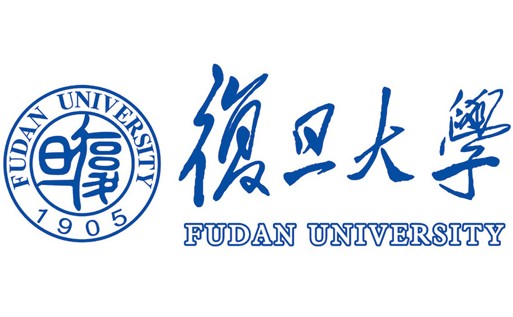 复旦大学信息科学与工程学院（以下简称：学院）求贤若渴，现面向全球招聘人才，欢迎海内外才俊前来复旦大学申报国家“千人计划”、“青年千人计划”、“上海千人计划”和教育部青年长江学者等各类人才项目。学院现有4个系1个中心，分别是：电子工程系、通信科学与工程系、光科学与工程系、光源与照明工程系以及微纳系统中心。学院现有教职工155人，其中院士3人（含双聘院士1人），“国家千人计划”入选者6人，“青年千人计划”入选者8人，“长江学者”2人，“杰出青年基金”获得者4人。学院现有一级学科国家重点学科1个（电子科学与技术），二级学科国家重点学科3个（微电子学与固体电子学、电路与系统、光学），上海市重点学科1个（生物医学工程）；拥有电磁波信息科学教育部重点实验室、上海超精密光学制造工程技术研究中心、先进照明技术教育部工程研究中心，以及与微电子学院共建的专用集成电路与系统国家重点实验室。智慧医疗电子方向的显著特色在于理、工、医的紧密结合，互相渗透。现已形成了信息技术与临床医学交叉学科研发领域的公共研发平台，着重于解决临床实际问题，研究课题多从临床中来，走产学研医结合的道路。研究方向包括：医学电子学，医学超声，心电信号检测、复杂心律失常机制探索和心律失常电治疗技术，电生理与心脏相关疾病研究；医学信号、图像处理及应用；融合信息科学、临床医学、传感器技术和以用户为中心的系统设计，基于智能传感器的健康信息监测系统；新生儿监护、孕妇胎儿监护、康复监测评估与反馈、老年人家庭健康监护、睡眠监护、脑部发育与脑科学研究；人工神经网络模型、算法及应用等。学院十分重视各类人才计划的申报工作，配有专人负责申报材料的梳理并及时与申报人和相关部门沟通，确保顺利有序地完成申报。招聘岗位：教授/研究员/青年研究员/青年副研究员/博士后招聘范围：全球招聘方向：智慧医疗电子 招聘岗位的主要研究方向：健康监测系统设计、智能传感系统、多参数监测、心电脑电分析与处理、医学信号处理、医疗电子系统、数字健康技术、人工智能、神经网络与脑科学等 应聘条件：专业背景：电子信息工程、生物医学工程、信号处理、微电子、通信工程、计算机工程；具有或即将获得博士学位； 已有多篇相关论文发表在国际高水平期刊上，有较强的学术研究潜力；工作认真负责，具有良好的团队合作与沟通能力； 岗位职责：承担教学和科研工作；2．申报和主持国家级、省部级的科研项目;3．带头专业学科发展；4. 贡献于中心和学院发展。材料要求：书面申请；中英文简历；学历、学位等复印件；代表性论文3-5篇及项目、专利等材料和证明文件；联系人：陈炜教授、博士生导师复旦大学智慧医疗电子中心主任信息科学与工程学院电子工程系电  话：86-21-65643781EMAIL： w_chen@fudan.edu.cnhttp://homepage.fudan.edu.cn/wchen/ The school of Information Science and Technology features the comprehensive advantage of the varieties of disciplines in information and technology field of Fudan University, encompassing various departments, including Electronics Engineering, Optics Science and Engineering, Telecommunication Engineering, Micro-Electronics and Lighting Engineering. We also endeavor to achieve the goal of cultivating outstanding talent and promoting favorable development of our nation’s IT industry through implementing high-quality education and carrying out research at the cutting edge of international IT science and industry with the partnership with several joint R&D centers worldwide and national laboratory. The fast development of global IT technology has brought unprecedented challenges along with opportunities to us. Especially, the advanced technologies such as smart sensor systems, signal processing, and micro-electronics enables the development of smart health care for enhancing quality of life with patient monitoring, clinical decision support, rehabilitation and medical training. We are looking for excellent people from all over the world to join us.Position：Professor/Associate professor/Assistant professor/PostdocAreas of Interests：Smart sensor system for patient monitoring, personalized and smart environments, healthcare system design, sensor system for smart rehabilitation, brain signal analysis, clinical decision support, medical training, neuro networks, artificial intelligence, big data, signal processingRequirements：PhD degree (or about to obtain PhD degree) in Electrical and Electronic Engineering, Biomedical Engineering, Signal Processing, Micro-electronics, Tele-communication engineering, Computer science, etc.;Have published relevant journal papers;Good English skills;Good communication and collaboration skills. Responsibilities：Research and education;Applying for national and international grants;Lead the expertise area of research;Contributing to the development of the research center and the school.Application documents：Motivation letterCVCopies of degreesCopies of 3-5 main publications and patentsContact：Prof. dr. Wei ChenDirector Center for Intelligent Medical Electronics (CIME)Department of Electronic EngineeringSchool of Information Science and TechnologyFudan University, Shanghai, ChinaTel：86-21-65643781EMAIL：w_chen@fudan.edu.cn http://homepage.fudan.edu.cn/wchen/ 复旦大学信息科学与工程学院智慧医疗电子方向诚聘海内外人才(English Version please see page 3)Fudan University Center for Intelligent Medical Electronics Recruitment